VocabularyA  For each question, put a cross (x) under the English meaning that matches what you hear.You will hear each German word twice. Choose one correct answer only. (8 marks)B  For each question, put a cross (x) under the type of word you hear. 
You will hear each German word twice. Choose one correct answer only. (5 marks)C  Translate the underlined German word to complete each English sentence. (12 marks)(2 marks for items 1 and 3, 3 marks for item 4)1. Ich bin sechs Jahre alt.			I am six years old.2. Ich mache Sport mit Ben.			I do sport with Ben.3. Du hast eine Geschichte.			You have a story.4. Wie sagt man das?				How do you say that?5. Wo ist das Haus?				Where is the house?6. Er ist jung.						He is young.			7. Ich bin müde.					I am tired.8. Ich bleibe heute zu Hause.			I am staying at home today.D  For each question, put a cross (x) under the word that best fits each category. 
Choose one correct answer only. (5 marks)E  Translate the underlined English words to complete the German sentence. (18 marks)(2 marks for items 2, 3 and 8 – one for word recall and one for capitalization of the noun. 2 marks for item 9 for word recall. 3 marks for item 5 – one for word recall, one for feminine -in ending, and one for capitalization of the noun. 3 marks for item 10 – two for word recall and one for word order) 1. Today is Wednesday.			Heute ist Mittwoch. 		(Write one word.)2. My mother is quiet.			Meine Mutter ist ruhig.		(Write one words.)	3. Tomorrow is Friday.			Morgen ist Freitag.			(Write one word.)4. Hello, Mrs Fischer!			Hallo, Frau Fischer!			(Write one word.)5. The (female) player is new.		Die Spielerin ist neu.		(Write one word.)6. He would like to visit. 			Er möchte besuchen. 		(Write one word.)7. Would she like to play?		Möchte sie spielen?		(Write one word.)8. What is your favourite number?     	Was ist deine Lieblingsnummer? (Write one word.)9. The plan is totally bad.			Der Plan ist total schlecht.	(Write two words.)10. Are you called Lena?		Heißt du Lena?			(Write two words.)	Total marks available (Vocabulary): 48GrammarA Put a (X) next to the person the sentence is about. (4 marks)B Put a (X) next to the person the sentence is about. (2 marks)C Put a (X) next to the English meaning of the German sentence. (4 marks)D Write the correct determiner in the blanks to complete the German translations. (8 marks)E Write the plural version of each noun in the table below. (2 marks)Total marks available (Grammar): 20ABCD1.Wednesdayplacemonthweek1.2.I would likeyou would likeshe would likeit would like2.3.helphomeworklistgroup3.4.SaturdayTuesdayThursdayMonday4.5.greywhiteblackgreen5.6.minutehourdayyear6.7.JanuaryMayFebruaryJune7.8.threeoneeleventwelve8.This word is a good example of …This word is a good example of …This word is a good example of …This word is a good example of …This word is a good example of …ABCD1.a dayan animala time perioda place2.an activitya persona question worda time period3.a montha numbera daya place4.a persona question worda colouran animal5.a question worda greetinga placea dayThis word is a good example of …This word is a good example of …This word is a good example of …This word is a good example of …This word is a good example of …ABCD1. a monthAuf WiedersehenMärzMontagDing2. a numberneunodermitrund3. a family memberMaiFarbeVaterPerson4. a daySpielOktoberIdeeSamstag5. a question wordneinwerfalschja1 I  you [singular] she/he… bist lieb.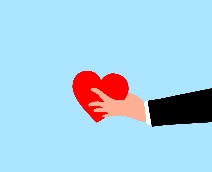 2 I  you [singular] she/he… wohnt.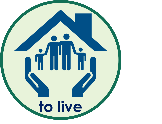 3 I  you [singular] she/he… hat einen Computer.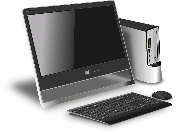 4 I  you [singular] she/he… arbeite.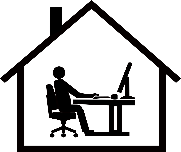 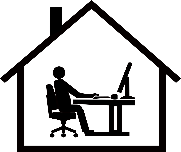 1 I  you [singular]… möchte eine Minute bleiben.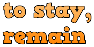 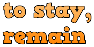 2 you [singular] she/he… möchtest fahren.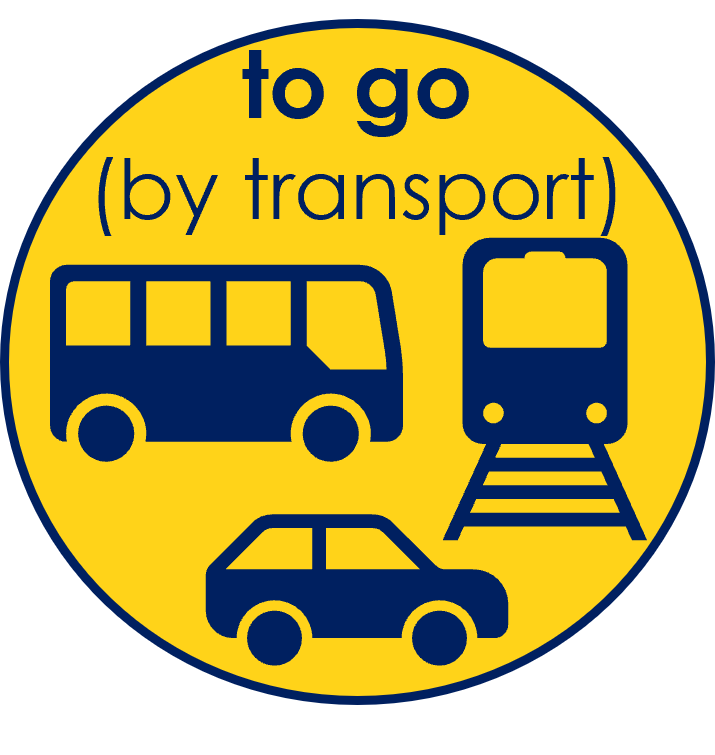 1Sie ist nicht meine Partnerin. She is my partner. She is not my partner.2Ich benutze das Papier. I use the paper. I do not use the paper.3Du schreibst nicht. You write. You don’t write.4Ich habe keinen Grund. I have a reason. I don’t have a reason.1die Familie (f)the family2ein Opa (m)a granddad3Das ist dein Brief. (m)That is your letter.4Hier ist mein Fahrrad. (nt)Here is my bicycle.5Du bekommst den Baum. (m)You receive the tree.6Oma hat eine Gitarre. (f)Grandma has a guitar.7Das ist ihr Ball. (m)That is her ball.8Da ist seine Uhr. (f)There is his watch.1ein Textzwei Texte1one (a) texttwo texts2eine Stundezwei Stunden2one (a) hourtwo hours